SPECYFIKACJA ISTOTNYCH WARUNKÓW ZAMÓWIENIAZnak: FR.271.8.2014.EKw postępowaniu o udzielenie zamówienia publicznego prowadzonego w trybie przetargu nieograniczonego na zaprojektowanie i wykonanie zadania inwestycyjnego pn: Utworzenie szkolnego placu zabaw przy Szkole Podstawowej nr 2 w Dobrym Mieściew ramach rządowego programu „Radosna Szkoła”45112723-9 roboty w zakresie kształtowania placów zabaw 37535200-9 wyposażenie placów zabawZAMAWIAJĄCY: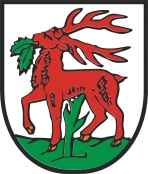 Gmina Dobre MiastoDobre Miastoul. Warszawska 14Tel.: 89 61-53-939								Fax.: 89 61-61-443REGON: 510743657								NIP: 7393845814Zawartość specyfikacji:Oferta – załącznik nr 1Oświadczenie (art. 22 ustawy Pzp) – załącznik nr 2Oświadczenie o braku podstaw do wykluczenia – załącznik nr 3Informacja o przynależności do grupy kapitałowej – załącznik nr 4Doświadczenie zawodowe – załącznik nr 5Wykaz osób – załącznik nr 6Podwykonawcy – załącznik nr 7Projekt umowy – załącznik nr 8Program funkcjnonalno – użytkowy – załącznik nr 9Dobre Miasto, 29.05.2014 r. Specyfikacja Istotnych Warunków ZamówieniaGmina Dobre Miasto z siedzibą: 11-040 Dobre Miasto ul. Warszawska 14Regon 510743657, NIP 7393845814tel. 89 61-53-939, fax 89 61-61-443zwana dalej „Zamawiającym” zaprasza do udziału w postępowaniu prowadzonym w trybie przetargu nieograniczonego, na podstawie art. 10 ust. 1 w związku z art. 39 ustawy Prawo zamówień publicznych, zgodnie z wymaganiami określonymi w niniejszej Specyfikacji Istotnych Warunków Zamówienia, zwanej dalej „SIWZ”.Do udzielenia przedmiotowego zamówienia stosuje się przepisy ustawy z dnia 29 stycznia 2004 r. - Prawo zamówień publicznych (t.j. Dz. U. z 2013 r. poz. 907 z późn. zm.), zwanej dalej „ustawą” a w sprawach nieuregulowanych ustawą, przepisy ustawy – Kodeks cywilny.Zamawiający nie dopuszcza składania ofert częściowych, wariantowych oraz nie przewiduje zawarcia umowy ramowej.Zamawiający przewiduje udzielenie zamówień uzupełniających.Przedmiot zamówieniaPrzedmiotem zamówienia jest zaprojektowanie i wykonanie zadania inwestycyjnego pn. Utworzenie szkolnego placu zabaw przy Szkole Podstawowej Nr 2 w Dobrym Mieście w ramach rządowego programu „Radosna Szkoła”.Przedmiot zamówienia obejmuje:sporządzenie projektu budowlano – wykonawczego i specyfikacji technicznej wykonania i odbioru robót budowlanych zgodnie z programem funkcjonalno-użytkowym stanowiącym załącznik nr 9 do SIWZ, w zakresie niezbędnym do zgłoszenia robót, sporządzenie kosztorysu inwestorskiego,uzyskanie wszelkich pozwoleń, uzgodnień i materiałów niezbędnych do zgłoszenia wraz ze zgłoszeniem robót we właściwym organie, pozwalającym na ich realizację,wykonanie robót budowlanych (podlegających zgłoszeniu) według wykonanego przez siebie projektu opracowanego na podstawie programu funkcjonalno-użytkowego. Do wybudowania placu zabaw należy użyć materiałów posiadających wymagane atesty i certyfikaty zgodnie z wymogami zawartymi w normach PN-EN 1177 i PN-EN 1176, które będą wymagane przy odbiorze końcowym. Wszelkie użyte do budowy materiały i urządzenia podlegają sprawdzeniu po dostarczeniu na budowę, a przed wbudowaniem akceptacji Zamawiającego.wykonanie planu bezpieczeństwa i ochrony zdrowia, zgodnie z art. 21 a ust. 1 ustawy z dnia 7 lipca 1994 r. Prawo budowlane (t.j. Dz. U. z 2013 r. poz. 1409 z późn. zm.) obsługa geodezyjna (tyczenie i inwentaryzacja powykonawcza).Zakres i forma dokumentacji projektowej powinna być zgodna z rozporządzeniem Ministra Infrastruktury z dnia 2 września 2004 r. w sprawie szczegółowego zakresu i formy dokumentacji projektowej, specyfikacji technicznych wykonania i odbioru robót budowlanych oraz programu funkcjonalno – użytkowego (t.j. Dz. U. z 2013 r., poz. 1129) i opracowana zgodnie z obowiązującymi w tym zakresie przepisami prawa i najlepszą wiedzą. Kosztorys inwestorski powinien być zgodny z rozporządzeniem Ministra Infrastruktury z dnia 18 maja 2004 r. w sprawie określenia metod i podstaw sporządzania kosztorysu inwestorskiego, obliczania planowanych kosztów prac projektowych oraz planowanych kosztów robót budowlanych określonych w programie funkcjonalno – użytkowym (Dz. U. Nr 130, poz. 1389).Zamawiający zaleca dokonanie wizji lokalnej w terenie, a także zdobycia na swoją odpowiedzialność i ryzyko wszelkich dodatkowych informacji, które mogą być pomocne do przygotowania oferty oraz zawarcia umowy i wykonania zamówienia. Koszt dokonania wizji lokalnej poniesie Wykonawca.Zamawiający oświadcza, że przedmiot zamówienia jest dofinansowany z rządowego programu wspierania w latach 2009-2014 organów prowadzących w zapewnieniu bezpiecznych warunków nauki, wychowania i opieki w klasach I-III szkół podstawowych i ogólnokształcących szkół muzycznych I stopnia – „Radosna Szkoła” i podlega rygorom wynikającym z tego tytułu, a Wykonawca przyjmuje do wiadomości niniejszą informację i zobowiązuje się do przestrzegania wymogów z tego wynikających.Termin wykonania zamówieniaPrzedmiot zamówienia należy zrealizować w terminie od dnia podpisania umowy do                  14 sierpnia 2014 r.Wspólne ubieganie się o zamówienieWykonawcą może być osoba fizyczna, osoba prawna albo jednostka organizacyjna nie posiadająca osobowości prawnej.Wykonawcy mogą wspólnie ubiegać się o udzielenie zamówienia.W takim przypadku, wykonawcy ustanawiają pełnomocnika do reprezentowania ich w postępowaniu o udzielenie zamówienia albo reprezentowania w postępowaniu i zawarcia umowy w sprawie zamówienia publicznego.Umocowanie (oryginał pełnomocnictwa) należy przedłożyć wraz z ofertą.Uwaga: treść pełnomocnictwa powinna dokładnie określać zakres i rodzaj czynności, do której pełnomocnik został umocowany. Wszelka korespondencja oraz rozliczenia dokonywane będą wyłącznie z pełnomocnikiem.Wykonawcy wspólnie ubiegający się o zamówienie, ponoszą solidarną odpowiedzialność za wykonanie umowy i wniesienie zabezpieczenia należytego     wykonania umowy.W przypadku wybrania oferty Wykonawców wspólnie ubiegających się o zamówienie. Zamawiający będzie żądał przed zawarciem umowy w sprawie zamówienia publicznego, umowy regulującej współpracę tych podmiotów.IV. Żądanie wskazania w ofercie części zamówienia powierzanej podwykonawcomZamawiający dopuszcza możliwość wykonania części zamówienia przez podwykonawców.W takim przypadku Wykonawca zobowiązany jest w załączniku nr 7 do SIWZ pn. „Podwykonawcy” wskazać części zamówienia, których wykonanie zamierza powierzyć podwykonawcom.Wykonawca, podwykonawca lub dalszy podwykonawca zamierzający zawrzeć umowę o podwykonawstwo, której przedmiotem są roboty budowlane, jest obowiązany, w trakcie realizacji zamówienia publicznego, do przedłożenia Zamawiającemu projektu tej umowy, przy czym podwykonawca jest obowiązany dołączyć zgodę wykonawcy na zawarcie umowy o podwykonawstwo o treści zgodnej z projektem umowy.Zamawiający w terminie 14 dni licząc od dnia przedłożenia projektu umowy o podwykonawstwo, zgłasza pisemne zastrzeżenia, w zakresie określonym w art. 143b ust. 3 ustawy Prawo zamówień publicznych. Niezgłoszenie pisemnych zastrzeżeń, w terminie określonym w ust. 4, do przedłożonego projektu umowy o podwykonawstwo, uważa się za akceptację projektu umowy przez Zamawiającego. Wykonawca, podwykonawca lub dalszy podwykonawca przedkłada Zamawiającemu poświadczoną za zgodność z oryginałem kopię zawartej umowy o podwykonawstwo, której przedmiotem są roboty budowlane, w terminie 7 dni od dnia jej zawarcia. Zamawiający w terminie 14 dni licząc od dnia przedłożenia zamawiającemu poświadczonej za zgodność z oryginałem kopii zawartej umowy o podwykonawstwo, zgłasza pisemny sprzeciw, w zakresie określonym w art. 143b ust. 3 ustawy Prawo zamówień publicznych. Niezgłoszenie pisemnego sprzeciwu do przedłożonej umowy o podwykonawstwo, w terminie określonym w ust. 7, uważa się za akceptację umowy przez zamawiającego.Wykonawca, podwykonawca lub dalszy podwykonawca zamówienia na roboty budowlane przedkłada zamawiającemu poświadczoną za zgodność z oryginałem kopię zawartej umowy o podwykonawstwo, której przedmiotem są dostawy lub usługi, w terminie 7 dni od dnia jej zawarcia, z wyłączeniem umów o podwykonawstwo o wartości mniejszej niż 0,5% wartości umowy w sprawie zamówienia publicznego. Warunki udziału w postępowaniu oraz opis sposobu dokonywania oceny spełniania tych warunków.O udzielenie zamówienia mogą ubiegać się Wykonawcy, którzy wykażą:posiadanie uprawnień do wykonywania określonej działalności lub czynności, jeżeli przepisy prawa nakładają obowiązek ich posiadania,posiadanie wiedzy i doświadczenia, tj. wykażą, że w okresie ostatnich 5 lat przed upływem terminu składania ofert, a jeżeli okres prowadzenia działalności jest krótszy – w tym okresie, zrealizowali zadania inwestycyjne o podobnym zakresie zamówienia, obejmujące budowę placów zabaw wraz z wyposażeniem w urządzenia zabawowe o wartości nie mniejszej niż 100.000 zł. brutto, dysponowanie odpowiednim potencjałem technicznym do wykonania zamówienia, dysponowanie osobami zdolnymi do wykonania zamówienia, tj. wykażą dysponowanie co najmniej jedną osobą zdolną do kierowania budową lub robotami budowlanymi, posiadającą uprawnienia budowlane w specjalności konstrukcyjno – budowlanej, przynależącą do właściwej izby samorządu zawodowego,sytuację ekonomiczną i finansową, tj.: wykażą, że posiadają opłaconą polisę, a w przypadku jej braku inny dokument potwierdzający, że Wykonawca jest ubezpieczony od odpowiedzialności cywilnej w zakresie prowadzonej działalności związanej z przedmiotem zamówienia, na kwotę nie mniejszą niż 100.000 zł.brak podstaw do wykluczenia z postępowania o udzielenie zamówienia na podstawie art. 24 ust. 1 ustawy Prawo zamówień publicznychOcena spełniania w/w warunków dokonana zostanie w oparciu o informacje zawarte w dokumentach i oświadczeniach. Z treści załączonych dokumentów musi wynikać jednoznacznie, że Wykonawca spełnia w/w warunki. W przypadku nie złożenia wymaganych oświadczeń, dokumentów lub pełnomocnictw, lub złożenia dokumentów, oświadczeń lub pełnomocnictwa zawierających błędy, Zamawiający wezwie do ich uzupełnienia po upływie terminu składania ofert chyba, że mimo ich uzupełnienia oferta Wykonawcy podlegałaby odrzuceniu lub konieczne byłoby unieważnienie postępowania.Nie spełnienie chociażby jednego z w/w warunków skutkować będzie wykluczeniem Wykonawcy z postępowania.VI. Oświadczenia i dokumenty, jakie mają dostarczyć wykonawcy w celu potwierdzenia spełniania warunków udziału w postępowaniu.W celu oceny spełniania przez wykonawcę warunków, o których mowa w art. 22 ust. 1 ustawy Prawo zamówień publicznych, Zamawiający żąda złożenia przez Wykonawcę następujących oświadczeń i dokumentów:oświadczenia o spełnianiu warunków udziału w postępowaniu, zgodnie z art. 22 ust. 1, o treści zgodnej z załącznikiem nr 2 do SIWZ,wykazu robót budowlanych wykonanych w okresie ostatnich pięciu lat przed upływem terminu składania ofert, a jeżeli okres prowadzenia działalności jest krótszy - w tym okresie, wraz z podaniem ich rodzaju i wartości, daty i miejsca wykonania, tj. wymagane jest wykazanie, że Wykonawca w okresie ostatnich 5 lat przed upływem terminu składania ofert, a jeżeli okres prowadzenia działalności jest krótszy – w tym okresie, zrealizował zadanie inwestycyjne o podobnym zakresie zamówienia obejmujące budowę placów zabaw wraz z wyposażeniem w urządzenia zabawowe o wartości nie mniejszej niż 100.000 zł. bruttoNiniejszy wykaz należy sporządzić zgodnie z załącznikiem nr 5 do SIWZ.Do wykazu należy dołączyć dowody dotyczące najważniejszych robót, określające, czy roboty te zostały wykonane w sposób należyty oraz wskazujące, czy zostały wykonane zgodnie z zasadami sztuki budowlanej i prawidłowo ukończone.wykazu osób, które będą uczestniczyć w wykonywaniu zamówienia, w szczególności odpowiedzialnych za świadczenie usług, kontrolę jakości  lub kierowanie robotami budowlanymi, wraz z informacjami na temat ich kwalifikacji zawodowych, doświadczenia i wykształcenia niezbędnych do wykonania zamówienia, a także zakresu wykonywanych przez nie czynności, oraz informacją o podstawie do dysponowanie tymi osobami, tj. wymagane jest wykazanie, że Wykonawca dysponuje co najmniej jedną osobą zdolną do kierowania budową lub robotami budowlanymi, posiadającą uprawnienia budowlane w specjalności konstrukcyjno – budowlanej, przynależącą do właściwej izby samorządu zawodowegoNiniejszy wykaz należy sporządzić zgodnie z załącznikiem nr 6 do SIWZ.oświadczenia, że osoby, które będą uczestniczyć w wykonywaniu zamówienia, posiadają wymagane uprawnienia, jeżeli ustawy nakładają obowiązek posiadania takich uprawnień,opłaconej polisy, a w przypadku jej braku, innego dokumentu potwierdzającego, że wykonawca jest ubezpieczony od odpowiedzialności cywilnej w zakresie prowadzonej działalności związanej z przedmiotem zamówienia, na kwotę nie mniejsza niż 100.000 zł. W celu wykazania braku podstaw do wykluczenia z postępowania o udzielenie zamówienia Wykonawcy w okolicznościach, o których mowa w art. 24 ust 1 ustawy Pzp, Zamawiający żąda następujących dokumentów:oświadczenia o braku podstaw do wykluczenia, zgodnie z załącznikiem nr 3 do SIWZ aktualnego odpisu z właściwego rejestru lub z centralnej ewidencji i informacji o działalności gospodarczej, jeżeli odrębne przepisy wymagają wpisu do rejestru lub ewidencji, w celu wykazania braku podstaw do wykluczenia w oparciu o art. 24 ust. 1 pkt 2 ustawy, wystawionego nie wcześniej niż 6 miesięcy przed upływem terminu składania ofert.Jeżeli Wykonawca ma siedzibę lub miejsce zamieszkania poza terytorium Rzeczypospolitej Polskiej, zamiast dokumentów, określonych w pkt 2 ppkt 2 niniejszego rozdziału – składa dokumenty wystawione w kraju, w którym ma siedzibę lub miejsce zamieszkania, potwierdzające odpowiednio, że nie otwarto jego likwidacji ani nie ogłoszono upadłości - wystawiony nie wcześniej niż 6 miesięcy przed upływem terminu składania ofert.W celu wykazania braku podstaw do wykluczenia wykonawcy z postępowania o udzielenie zamówienia na podstawie art. 24 ust. 2 pkt 5 ustawy Pzp Zamawiający żąda złożenia wraz z ofertą informacji o przynależności do grupy kapitałowej wraz z listą podmiotów należących do tej samej grupy kapitałowej, o której mowa w art. 24 ust.2 pkt 5, lub informacji o tym, że Wykonawca nie należy do grupy kapitałowej, zgodnie z załącznikiem nr 4 do SIWZ. Wykonawca załącza do oferty oryginał pełnomocnictwa, w przypadku gdy Wykonawcy wspólnie ubiegają się o zamówienie lub w przypadku, gdy ofertę podpisuje osoba upoważniona, jeżeli upoważnienie nie wynika z innych dokumentów załączonych do oferty.Brak oświadczeń lub któregokolwiek z dokumentów potwierdzających spełnianie warunków udziału w postępowaniu albo pełnomocnictwa m.in. złożenie dokumentu w niewłaściwej formie (np. nie poświadczenie przez Wykonawcę za zgodność z oryginałem odpisów lub kopii) lub złożenie oświadczenia, dokumentu lub pełnomocnictwa zawierającego błędy spowoduje wezwanie wykonawcy do ich uzupełnienia w wyznaczonym przez zamawiającego terminie, chyba, że mimo ich uzupełnienia oferta wykonawcy podlegałaby odrzuceniu lub konieczne byłoby unieważnienie postępowania. Dokumenty mogą być składane w formie oryginału lub kopii poświadczonej za zgodność z oryginałem przez wykonawcę. Zamawiający informuje, iż zgodnie z art. 96 ust. 3 ustawy Prawo zamówień publicznych oferty składane w postępowaniu o zamówienie publiczne są jawne i podlegają udostępnieniu od chwili ich otwarcia. W przypadku, gdy zawarte w ofercie informacje stanowią tajemnicę przedsiębiorstwa w rozumieniu przepisów ustawy z dnia 16 kwietnia 1993 r. o zwalczaniu nieuczciwej konkurencji (t.j. Dz. U. z 2003 r. Nr 153, poz. 1503 z późn. zm.). Wykonawca, nie później niż w terminie składania ofert, zastrzega, że nie mogą one być udostępnione. Informacje zastrzeżone jako tajemnica przedsiębiorstwa Wykonawca składa w oddzielnej kopercie oznakowanej napisem „tajemnica przedsiębiorstwa” umieszczonej odpowiednio wewnątrz opakowania zawierającego ofertę lub złożone spięte (zszyte) oddzielnie od pozostałych, jawnych elementów oferty. Wszystkie strony części zastrzeżonej oferty muszą być również oznakowane napisem „tajemnica przedsiębiorstwa” oraz ponumerowane. Nie złożenie stosownego zastrzeżenia najpóźniej w terminie składania ofert spowoduje, ze cała oferta zostanie udostępniona, na życzenie każdego uczestnika postępowania.	W zakresie nieuregulowanym w niniejszym rozdziale mają zastosowanie przepisy rozporządzenia Prezesa Rady Ministrów z dnia 19 lutego 2013 r. w sprawie rodzajów dokumentów, jakich może żądać zamawiający od wykonawców, oraz form, w jakich te dokumenty mogą być składane (Dz. U. z 2013 r. poz. 231).VII. Gwarancja jakości i rękojmia za wadyWykonawca zobowiązany jest do udzielenia gwarancji jakości na wykonany przedmiot zamówienia na okres 60 miesięcy oraz rękojmi za wady na okres 1 roku, licząc od dnia podpisania protokołu końcowego odbioru robót.VIII.  Informacja o sposobie porozumiewania się zamawiającego z wykonawcami.Oświadczenia, wnioski, zawiadomienia oraz informacje będą przekazywane przez strony postępowania pisemnie, faksem lub drogą elektroniczną. W przypadku przekazywania oświadczeń, wniosków, zawiadomień oraz informacji za pomocą faksu lub drogą elektroniczną, każda ze stron na żądanie drugiej niezwłocznie potwierdzi fakt ich otrzymania.Wykonawca może zwracać się do Zamawiającego o wyjaśnienie treści Specyfikacji Istotnych Warunków Zamówienia, kierując swoje zapytania:pisemnie na adres: Urząd Miejski w Dobrym Mieście 11-040 Dobre Miasto ul. Warszawska 14 lub faxem pod numerem: 89 616 14 43 lub drogą elektroniczną na adres: info@dobremiasto.com.pl Zamawiający niezwłocznie udzieli odpowiedzi na wszelkie zapytania związane z treścią SIWZ pod warunkiem, że wniosek o wyjaśnienie jej treści wpłynął do Zamawiającego nie później niż do końca dnia, w którym upływa połowa wyznaczonego terminu składania ofert. W przypadku złożenia wniosku po upływie powyższego terminu, Zamawiający ma prawo pozostawić wniosek bez rozpatrzenia. Treść zapytań wraz w wyjaśnieniami zostanie przekazana jednocześnie wszystkim Wykonawcom, którym doręczono Specyfikację Istotnych Warunków Zamówienia bez ujawniania źródła zapytania oraz zamieszcza na stronie internetowej, na której zamieszczono SIWZ. IX. Wykaz osób uprawnionych do porozumiewania się z Wykonawcami.Dariusz Czaplejewicz tel. 89 615 10 69 w sprawach dotyczących przedmiotu zamówienia Edyta Kozłowska tel. 89 615 39 39 w sprawach dotyczących procedury przetargowej X. Termin związania ofertąWykonawca pozostanie związany ofertą przez 30 dni, licząc od upływu terminu składania ofert. XI. Opis sposobu przygotowania ofertKażdy wykonawca może złożyć tylko jedną ofertę.Treść oferty musi odpowiadać treści SIWZ.Ofertę za formularzu ofertowym, stanowiącym załącznik nr 1 do SIWZ oraz załączniki należy sporządzić w języku polskim z zachowaniem formy pisemnej.Wszelkie koszty związane z przygotowaniem oferty ponosi wykonawca.Oferta musi być podpisana przez osoby uprawnione do reprezentowania wykonawcy w obrocie gospodarczym, zgodnie z aktem rejestracyjnym i wymogami ustawowymi. W przypadku, gdy wykonawcę reprezentuje pełnomocnik, oryginał pełnomocnictwa musi być dołączony do oferty chyba, że pełnomocnictwo wynika z innych załączonych do oferty dokumentów.UWAGA! treść pełnomocnictwa powinna dokładnie określać zakres i rodzaj czynności, do których pełnomocnik został umocowany. UWAGA! Wykonawcy wspólnie ubiegający się o zamówienie wypełniając formularz ofertowy, jak również inne dokumenty powołując się na „Wykonawcę” w miejscu np. „nazwa i adres wykonawcy”, wpisują dane dotyczące wykonawców wspólnie ubiegających się o zamówienie, a nie dane pełnomocnika.Oferta musi być wypełniona w sposób czytelny, wszelkie poprawki winny być zaparafowane przez osobę podpisującą ofertę.Oferta, jak i załączniki powinny być sporządzone zgodnie z wzorami załączonymi do SIWZ.Wskazane jest, aby wszystkie strony oferty (łącznie z załącznikami) były ponumerowane.Ofertę należy złożyć w formie uniemożliwiającej rozsypanie kartek.Oferta winna być opakowana w sposób uniemożliwiający jej odczytanie przed otwarciem.Kopie wszystkich dokumentów dołączonych do oferty muszą być potwierdzone za zgodność z oryginałem przez wykonawcę, z zastrzeżeniem wyjątków przewidzianych w niniejszej specyfikacji. UWAGA! Pełnomocnictwo składane w formie kopii musi być potwierdzone za zgodność z oryginałem przez notariusza. Ofertę należy złożyć w opakowaniu. Na opakowaniu oferty należy zamieścić następującą informację:Na opakowaniu zawierającym ofertę należy również podać nazwę i adres wykonawcy tj. firmy, składającej ofertę. Konsekwencje złożenia oferty niezgodnie z w/w opisem ponosi wykonawcaWykonawca otrzyma pisemne potwierdzenie złożenia oferty wraz z numerem, jakim oznakowana została oferta oraz data i godziną jej złożenia.Wykonawca ma prawo wprowadzić zmiany, w złożonej ofercie pod warunkiem, że zamawiający otrzyma pisemne powiadomienie o wprowadzeniu zmian, przed terminem składania ofert.Powiadomienie o wprowadzeniu zmian musi być złożone wg takich samych zasad jak składana oferta tj. w opakowaniu z dopiskiem „ZMIANA”. Opakowanie z dopiskiem „ZMIANA” zostanie otwarte przy otwieraniu oferty Wykonawcy, który wprowadził zmiany i po stwierdzeniu poprawności procedury dokonania zmian, zostanie dołączone do oferty. Wykonawca ma prawo przed upływem terminu składania ofert wycofać ofertę,       poprzez złożenie pisemnego powiadomienia (wg takich samych zasad jak wprowadzanie zmian i poprawek) z dopiskiem na opakowaniu „WYCOFANIE”. W przypadku, gdy ofertę i załączone do oferty oświadczenia i inne dokumenty podpisuje      osoba upoważniona należy do oferty bezwzględnie dołączyć oryginał pełnomocnictwa (jeżeli upoważnienie nie wynika z innych dokumentów dołączonych do oferty) Treść pełnomocnictwa musi dokładnie określać zakres umocowania.Oferta złożona po terminie zostanie niezwłocznie zwrócona wykonawcy, bez otwierania.XII. Miejsce i termin składania ofert.Ofertę należy złożyć w siedzibie Zamawiającego w Urzędzie Miejskim 11-040 Dobre Miasto ul. Warszawska 14 - sekretariat – do 13 czerwca 2014 r. do godz. 10:00.XIII. Miejsce i termin otwarcia ofert. Otwarcie ofert nastąpi w dniu 13 czerwca 2014 r. o godz. 10:15, w siedzibie Zamawiającego 11-040 Dobre Miasto ul. Warszawska 14 – sala narad I piętro.Wykonawcy mogą uczestniczyć w publicznej sesji otwarcia ofert. W przypadku nieobecności Wykonawcy przy otwieraniu ofert, Zamawiający prześle jemu informację z otwarcia ofert, na pisemny wniosek.XIV. Opis sposobu obliczenia cenyZa wykonanie przedmiotu umowy ustala się wynagrodzenie ryczałtowe, zgodne ze złożoną ofertą. Cenę oferty (brutto) należy ustalić drogą wyceny prac projektowych i robót budowlanych na podstawie danych zawartych w programie funkcjonalno – użytkowym, stanowiącym załącznik nr 9 do SIWZ.Cena oferty musi zawierać koszty opracowania dokumentacji oraz koszty wykonania robót bezpośrednio wynikających z opracowanej przez Wykonawcę dokumentacji, jak również koszty nie ujęte w dokumentacji technicznej, a związane z realizacją zadania i niezbędne dla prawidłowego wykonania przedmiotu umowy i uzyskania pozwolenia na użytkowanie.Cena (brutto) podana przez Wykonawcę w ofercie, stanowi ostateczną cenę za wykonanie przedmiotu zamówienia i winna być wyliczona z dokładnością do dwóch miejsc po przecinku i podana w polskich złotych.XV. Opis kryteriów, którymi zamawiający będzie się kierował przy wyborze oferty, wraz z podaniem znaczenia tych kryteriów oraz sposobu oceny ofert.Przy wyborze oferty Zamawiający będzie się kierował następującymi kryteriami i ich znaczeniem:cena – 100 %W odniesieniu do powyższego kryterium, ocena ofert zostanie dokonana przez zastosowanie następującego wzoru:        najniższa zaoferowana cena ofertyIlość punktów badanej oferty  =    -----------------------------------------      x 10 pkt x 100 %                                                                  cena oferty badanej      Oferty będą oceniane w odniesieniu do najkorzystniejszych warunków przedstawionych przez wykonawców w zakresie kryterium – cena ofertowa. Za ofertę najkorzystniejszą uznana zostanie oferta, która uzyska największą ilość punktów.Ocena ofert dokonywana będzie z dokładnością do 2 miejsc po przecinku stosując zasadę zaokrąglania, że 3 cyfrę po przecinku wynoszącą mniej niż 5 pomija się, a 5 i więcej podwyższa się.Zamawiający udzieli zamówienia Wykonawcy, którego oferta odpowiada wszystkim wymaganiom przedstawionym w ustawie – Prawo zamówień publicznych oraz SIWZ i została oceniona jako najkorzystniejsza w oparciu o podane kryterium wyboru.Informacje o formalnościach, jakie powinny zostać dopełnione po wyborze oferty w celu zawarcia umowy w sprawie zamówienia publicznegoZamawiający zawrze umowę w sprawie zamówienia publicznego w terminie nie krótszym niż 5 dni od dnia przesłania zawiadomienia o wyborze oferty, a jeżeli w postępowaniu została złożona tylko jedna oferta lub z postępowania nie wykluczono żadnego Wykonawcy i nie odrzucono żadnej oferty, Zamawiający może zawrzeć umowę przed upływem tego terminu.Umowa zostanie zawarta z oferentem, który przedstawi najkorzystniejszą ofertę.Wykonawca w wyznaczonym przez Zamawiającego terminie zobowiązany jest zgłosić się w celu zawarcia umowy.Zawarcie umowy z Wykonawcą nastąpi na warunkach określonych w projekcie umowy, stanowiącym załącznik nr 8 do SIWZ.Przed terminem podpisania umowy Wykonawca zostanie zobowiązany do: przedłożenia Zamawiającemu kosztorysu, na podstawie którego wyliczono wartość robót, kosztorys stanowić będzie załącznik do umowy,przedłożenia Zamawiającemu stwierdzonej „za zgodność z oryginałem”, kserokopii polisy lub innego dokumentu ubezpieczenia potwierdzającego, że wybrany Wykonawca jest ubezpieczony od odpowiedzialności cywilnej w zakresie prowadzonej działalności gospodarczej związanej z przedmiotem zamówienia na czas trwania umowy, na kwotę nie mniejszą niż 100.000 zł. Dokument ubezpieczenia stanowić będzie załącznik do umowy.wniesienia zabezpieczenia należytego wykonania umowy.Wymagania dotyczące zabezpieczenia należytego wykonania umowy.Zamawiający będzie żądać od Wykonawcy, którego oferta została wybrana jako najkorzystniejsza, wniesienia przed podpisaniem umowy, zabezpieczenia należytego wykonania umowy w wysokości 10 % ceny ofertowej (brutto).Zabezpieczenie należytego wykonania umowy może być wniesione według wyboru wykonawcy w jednej lub kilku następujących formach:pieniądzu;poręczeniach pieniężnych spółdzielczej kasy oszczędnościowo-kredytowej,poręczeniach bankowych;gwarancjach bankowych;gwarancjach ubezpieczeniowych;•    poręczeniach udzielanych przez Polską Agencję Rozwoju PrzedsiębiorczościZabezpieczenie należytego wykonania umowy wnoszone w pieniądzu wykonawca wpłaca przelewem na rachunek bankowy Zamawiającego w WBS Oddz. Dobre Miasto 60 8857 1041 3001 0000 2163 0005 z adnotacją: Zabezpieczenie należytego wykonania umowy na utworzenie szkolnego placu zabaw przy Szkole Podstawowej nr 2 w Dobrym Mieście.W trakcie realizacji umowy wykonawca może dokonać zmiany formy zabezpieczenia na jedną lub kilka ww. form zabezpieczenia.Zamawiający dokona zwrotu zabezpieczenia należytego wykonania umowy w następujący sposób:70% wartości zabezpieczenia zostanie zwrócone w terminie 30 dni od dnia wykonania zamówienia i uznania przez Zamawiającego na należycie wykonane. 30% wartości zabezpieczenia zostanie zatrzymane przez Zamawiającego na zabezpieczenie roszczeń z tytułu rękojmi za wady, kwota ta zostanie zwrócona najpóźniej w 15 dniu po upływie okresu rękojmi.XVIII. Warunki dokonywania zmian w treści umowy w sprawie zamówienia publicznegoZamawiający dopuszcza dokonywanie zmian w umowie w sprawie zamówienia publicznego w następujących przypadkach:gdy zaistnieje konieczność zmiany wysokości wynagrodzenia Wykonawcy, wynikająca z wprowadzenia ustawowej zmiany stawki podatku VAT,gdy zaistnieje konieczność zmiany terminu wykonania przedmiotu umowy, uwarunkowana:koniecznością wprowadzenia w dokumentacji projektowej zmian niezbędnych do prawidłowego wykonania zakresu rzeczowego zadania, w celu dostosowania dokumentacji do obowiązujących przepisów prawa lub wytycznych programowych w przypadku współfinansowania zadania ze źródeł zewnętrznych,wystąpieniem obiektywnych warunków klimatycznych lub działaniem siły wyższej w rozumieniu przepisów Kodeksu cywilnego, powodujących brak możliwości prowadzenia robót,nieterminowym, z przyczyn niezależnych od Wykonawcy, przekazaniem przez Zamawiającego terenu budowy,wstrzymaniem prac budowlanych przez właściwy organ z przyczyn niezawinionych przez Wykonawcę lub Zamawiającego,opóźnieniem związanym z uzyskiwaniem przez Wykonawcę materiałów i urządzeń objętych przedmiotem zamówienia, jeśli Wykonawca wykaże, że opóźnienie nie nastąpiło z jego winy,opóźnieniem w uzyskiwaniu przez Wykonawcę dokumentów niezbędnych do prawidłowego wywiązania się z obowiązków wynikających z niniejszej umowy,koniecznością wykonania zamówień dodatkowych,innych uzasadnionych okolicznościach niepowstałych z winy, bądź zaniedbania Wykonawcy. XIX. Pouczenie o środkach ochrony prawnej przysługujących wykonawcy w toku postępowania o udzielenie zamówienia.Wykonawcy, który ma lub miał interes w uzyskaniu zamówienia oraz Wykonawcy, który poniósł lub może ponieść szkodę w powodu naruszenia przez Zamawiającego przepisów ustawy Prawo zamówień publicznych, przysługują środki ochrony prawnej określone szczegółowo w dziale VI ustawy Prawo zamówień publicznych.Wykonawca ma prawo wnieść odwołanie wyłącznie od niezgodnej z przepisami ustawy czynności podjętej przez Zamawiającego w postępowaniu lub zaniechania czynności, do której Zamawiający był zobowiązany. Odwołanie przysługuje wyłącznie wobec następujących czynności Zamawiającego:wyboru trybu negocjacji bez ogłoszenia, zamówienia z wolnej ręki lub zapytania o cenę,opisu sposobu dokonywania oceny spełniania warunków udziału w postępowaniu, wykluczenia odwołującego z postępowania o udzielenie zamówienia publicznego,odrzucenia oferty odwołującego. Odwołanie powinno wskazywać czynność lub zaniechanie czynności Zamawiającego, której zarzuca się niezgodność z przepisami ustawy, zawierać zwięzłe przedstawienie zarzutów, określać żądanie oraz wskazywać okoliczności faktyczne i prawne uzasadniające wniesienie odwołania. Odwołanie wnosi się do Prezesa Krajowej Izby Odwoławczej w formie pisemnej albo elektronicznej opatrzonej bezpiecznym podpisem elektronicznym weryfikowalnym za pomocą ważnego kwalifikowanego certyfikatu.Odwołanie wnosi się w terminie 5 dni od dnia przesłania informacji o czynności Zamawiającego stanowiącej podstawę jego wniesienia, jeżeli zostały przesłane za pomocą faksu lub drogą elektroniczną albo w terminie 10 dni, jeżeli zostały przesłane w inny sposób.Jeżeli odwołanie dotyczy treści ogłoszenia o zamówieniu albo postanowień SIWZ odwołanie wnosi się w terminie 5 dni od dnia zamieszczenia ogłoszenia w Biuletynie Zamówień Publicznych lub specyfikacji istotnych warunków zamówienia na stronie internetowej. Wobec czynności innych niż opisane w pkt 6 i 7, odwołanie wnosi się w terminie 5 dni od dnia, w którym powzięto lub przy zachowaniu należytej staranności można było powziąć wiadomość o okolicznościach stanowiących podstawę jego wniesienia. Odwołanie podlega rozpatrzeniu, jeżeli nie zawiera braków formalnych i uiszczono wpis. Wpis należy wnieść na konto: Urzędu Zamówień Publicznych nr: NBP 60 1010 1010 0081 3622 3100 0000. Dowód uiszczenia wpisu należy dołączyć do odwołania. Na wyrok Krajowej Izby Odwoławczej kończący postępowanie odwoławcze, przysługuje skarga do sądu okręgowego właściwego dla siedziby lub miejsca zamieszkania Zamawiającego. Skargę wnosi się za pośrednictwem Prezesa Krajowej Izby Odwoławczej w terminie 7 dni od dnia doręczenia orzeczenia Izby, przesyłając jednocześnie jej odpis przeciwnikowi skargi. Dobre Miasto, 29.05.2014 r.  Zatwierdzam                                                         	 Z up. Burmistrza 	/~/ Beata Harań 	Zastępca Burmistrza 